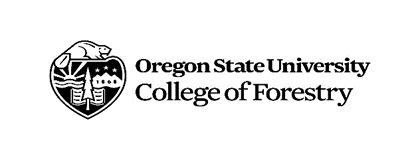 Special Notes: No courses will be entered into MyDegrees until the proposal is approved. Please submit this proposal as soon as possible to insure that your academic program is as accurate and efficient as possible. Ideally you should declare your option no later than three terms prior to graduation. For guidance in selecting courses please consult your academic advisor. This proposal can be revised as needed. A revised proposal should be submitted and approved for any changes made.Revised 3.3.2018Student NameStudent ID#AdvisorEmail AddressPROPOSED PROGRAM OF STUDY for DISCIPLINARY DEPTHPROPOSED PROGRAM OF STUDY for DISCIPLINARY DEPTHPROPOSED PROGRAM OF STUDY for DISCIPLINARY DEPTHPROPOSED PROGRAM OF STUDY for DISCIPLINARY DEPTHPROPOSED PROGRAM OF STUDY for DISCIPLINARY DEPTHStudent will select an area of study for disciplinary focus from Policy, Social Science/Human Dimensions, or an Ecological Discipline.The academic plan must include a total of 28 credits with a minimum of 11 upper division credits.Student will select an area of study for disciplinary focus from Policy, Social Science/Human Dimensions, or an Ecological Discipline.The academic plan must include a total of 28 credits with a minimum of 11 upper division credits.Student will select an area of study for disciplinary focus from Policy, Social Science/Human Dimensions, or an Ecological Discipline.The academic plan must include a total of 28 credits with a minimum of 11 upper division credits.Student will select an area of study for disciplinary focus from Policy, Social Science/Human Dimensions, or an Ecological Discipline.The academic plan must include a total of 28 credits with a minimum of 11 upper division credits.Student will select an area of study for disciplinary focus from Policy, Social Science/Human Dimensions, or an Ecological Discipline.The academic plan must include a total of 28 credits with a minimum of 11 upper division credits.AREA OF DISCIPLINARY DEPTH:AREA OF DISCIPLINARY DEPTH:AREA OF DISCIPLINARY DEPTH:AREA OF DISCIPLINARY DEPTH:AREA OF DISCIPLINARY DEPTH:Course NumberCourse NameCreditsInstitutionGrade if takenPlease attached a professionally written rationale (1- 2 pages typewritten) that answers the following:-What is your goal in pursuing the Integrated Conservation Analysis Option?
-How do the courses that you have chosen develop disciplinary depth in Policy, Human Dimensions/Social Science or an Ecological Disciplne?
-How does this program of study prepare you for employment in your chosen field?Please attached a professionally written rationale (1- 2 pages typewritten) that answers the following:-What is your goal in pursuing the Integrated Conservation Analysis Option?
-How do the courses that you have chosen develop disciplinary depth in Policy, Human Dimensions/Social Science or an Ecological Disciplne?
-How does this program of study prepare you for employment in your chosen field?Please attached a professionally written rationale (1- 2 pages typewritten) that answers the following:-What is your goal in pursuing the Integrated Conservation Analysis Option?
-How do the courses that you have chosen develop disciplinary depth in Policy, Human Dimensions/Social Science or an Ecological Disciplne?
-How does this program of study prepare you for employment in your chosen field?Please attached a professionally written rationale (1- 2 pages typewritten) that answers the following:-What is your goal in pursuing the Integrated Conservation Analysis Option?
-How do the courses that you have chosen develop disciplinary depth in Policy, Human Dimensions/Social Science or an Ecological Disciplne?
-How does this program of study prepare you for employment in your chosen field?Please attached a professionally written rationale (1- 2 pages typewritten) that answers the following:-What is your goal in pursuing the Integrated Conservation Analysis Option?
-How do the courses that you have chosen develop disciplinary depth in Policy, Human Dimensions/Social Science or an Ecological Disciplne?
-How does this program of study prepare you for employment in your chosen field?STUDENT SIGNATUREDATEACADEMIC ADVISOR SIGNATUREAPPROVEDENYDATECOMMENTS:COMMENTS:COMMENTS:COMMENTS:NR PROGRAM DIRECTOR SIGNATUREAPPROVEDENYDATECOMMENTS:COMMENTS:COMMENTS:COMMENTS: